他闻到了臭味，但是没有感觉到放屁شم رائحة ولم يحس بخروج ريح منه[باللغة الصينية ]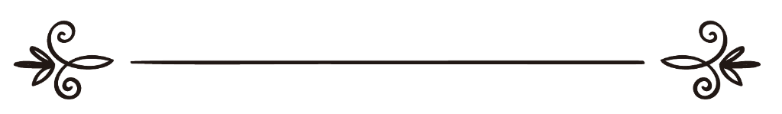 来源：伊斯兰问答网站مصدر : موقع الإسلام سؤال وجواب编审: 伊斯兰之家中文小组مراجعة: فريق اللغة الصينية بموقع دار الإسلام他闻到了臭味，但是没有感觉到放屁问：我遭到了恶魔的教唆（强迫症），我努力避免在小净和礼拜中教唆我的各种怀疑。 
但是两天前我在清真寺里做礼拜的时候，突然闻到了屁的臭味，但是我没觉得在我的肚子里有什么，在闻到屁的臭味之前没有觉得放屁。我说：这是恶魔的教唆。然后完成了礼拜，但是在礼拜之后，我不断的怀疑这一番礼的正确性，也许在我的肚子有响动，但是我忘了，或者是气体，因为有时候肚子里会有气体。这个疑惑至今在干扰者我。 
我的礼拜是有效的吗？或者我必须要还补礼拜吗？这件事情已经过去好几天了，我有罪责吗？答：一切赞颂，全归真主。你的礼拜是正确有效的，你不必重新还补礼拜；只要你自己没有感觉到放屁，不必顾虑闻到的臭味，不要在意恶魔对你的教唆，把干扰你的怀疑扔到九霄云外；圣训的证据就是：有人问真主的使者（愿主福安之）：“如果一个人在礼拜当中觉得有事儿（放屁），那么他应当中断拜功吗？”真主的使者（愿主福安之）说：“不！除非他听见声音或闻到气味。”《布哈里圣训实录》（2056段）和《穆斯林圣训实录》（361段）辑录。闻到臭味之后怀疑自己放屁的人应该这样做，禁止随着恶魔的教唆行事，因为确信干净是怀疑不能抵御的。伊本·巴兹（愿主怜悯之）说：“信士不应该顾虑这些教唆，因为这是恶魔的诡计，因为恶魔渴望破坏人类的宗教功修，比如礼拜等；必须要提防恶魔的诡计和教唆，必须要托靠真主，不必顾虑恶魔在内心当中的教唆，如果确信自己放屁了，毫无怀疑，那么就重新洗小净和做礼拜；如果产生一星半点的怀疑，就不必在意，保持自己干净的状态，打击魔鬼。”《伊本·巴兹法太瓦全集》（ 10 / 123）。真主至知！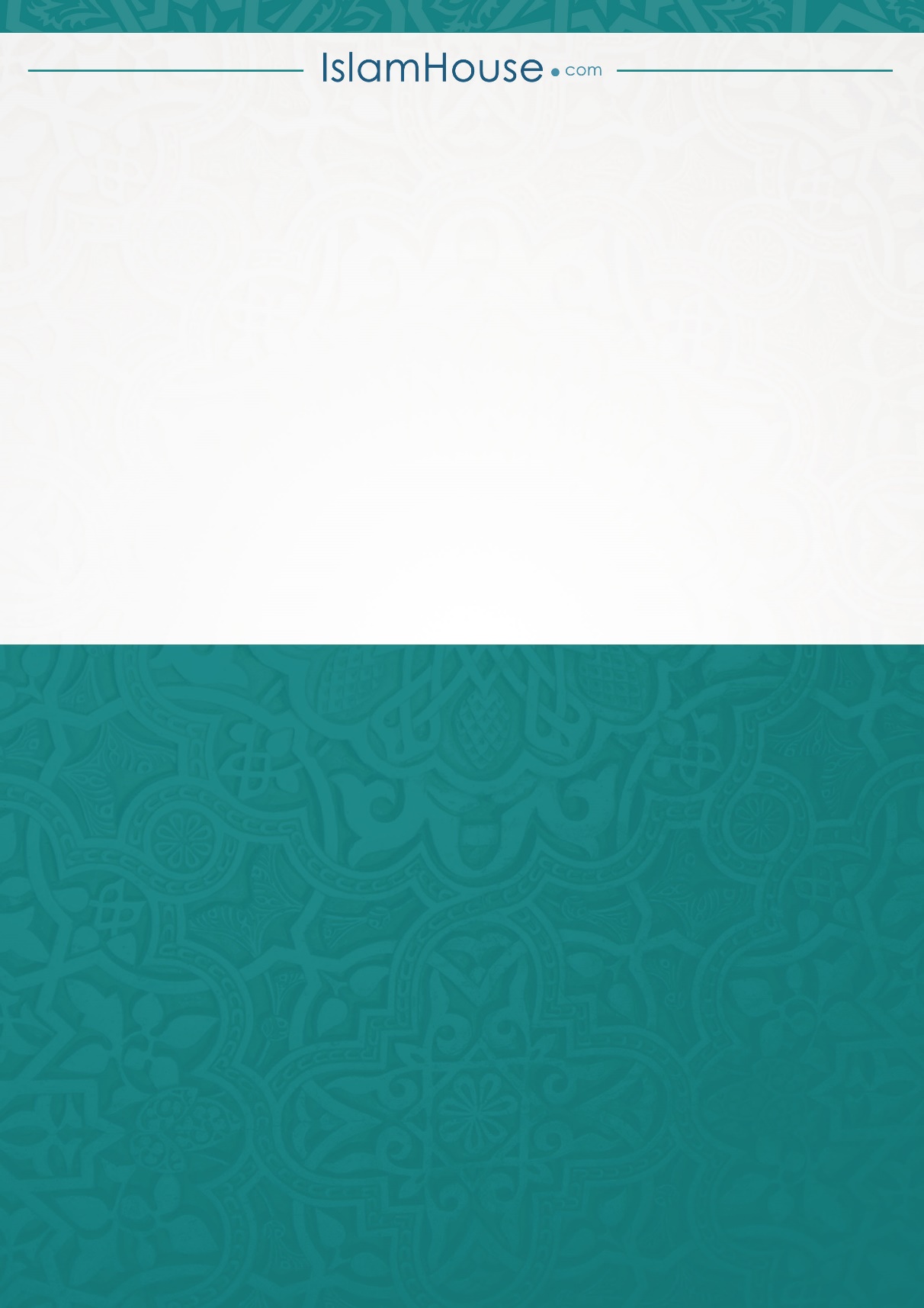 